2024年北京大学国别区域研究项目招生简章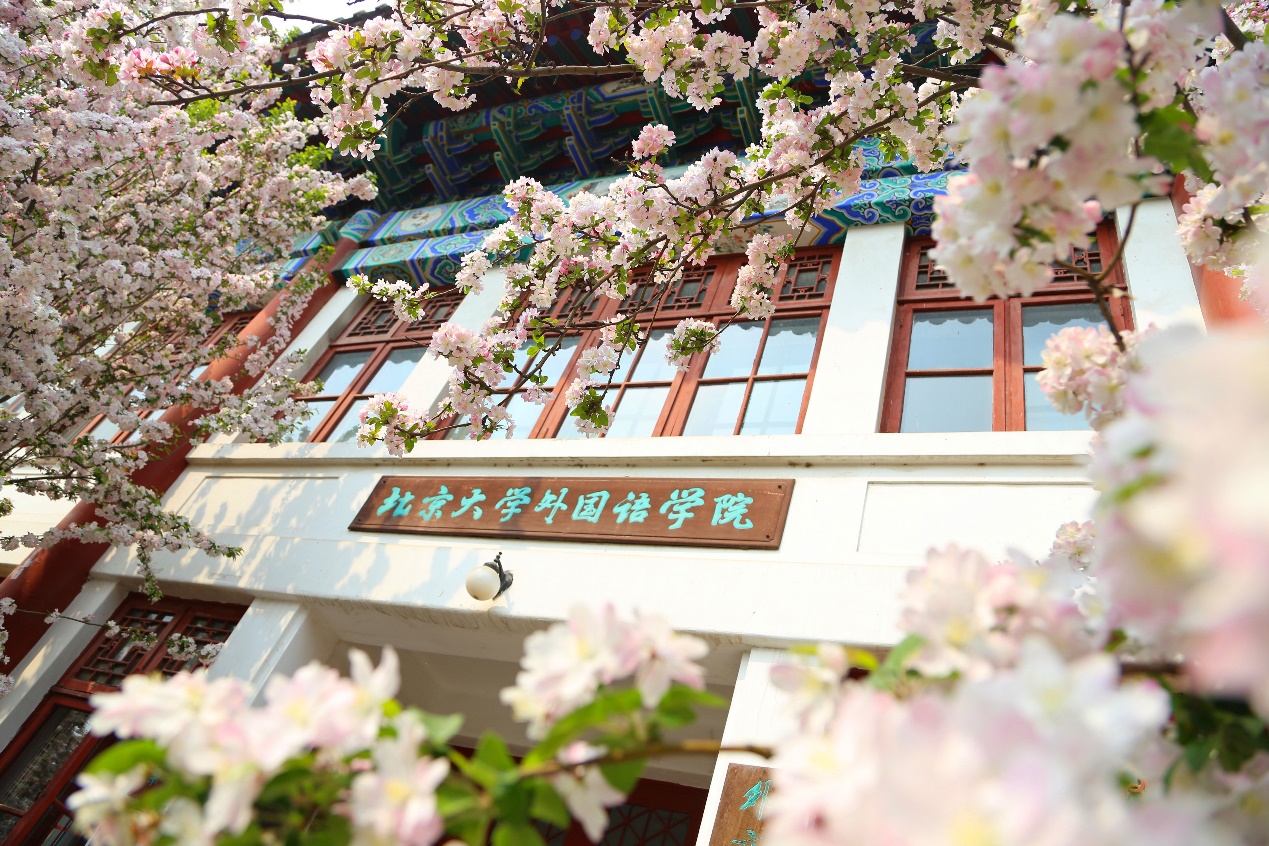 当今世界处于百年未有之大变局，中国特色社会主义进入新时代。国别和区域研究旨在以第一手原文资料和国际前沿学术成果为基础，通过系统地收集特定区域（尤其是亚非拉地区和发展中国家）的政治、经济、社会、文化、历史、地理等领域的信息，从政治经济制度、社会思想文化、历史源流和文明传统等角度研究对象国别和区域的政治态势。随着中国日益走近世界舞台中央，未来各行各业需要一大批有能力认识和解决国别和区域问题的实务工作人才、从事智库工作的应用研究人才和致力于推动文明互鉴的基础研究人才。在过去几年中，北京大学外国语学院已先后建设了国别和区域研究专业的学术型硕博士研究生项目，形成了完备的跨区域、跨学科人才培养体系。本项目依托北京大学外国语学院悠久的国别和区域研究传统和雄厚的教研资源储备，聚焦“一带一路”沿线关键国家和地区，注重对象国语言学习的基础地位，鼓励学生选修北京大学语言中心开设的外语课程，支持学生培养比较研究、跨地区研究和跨学科研究的学术视野，开展针对具体国家和地区特点的个性化研究。本项目实行导师制（导师简介参见附件一）。每位参加项目的同学将在各区域方向导师指导下设计课程修习计划，完成“本科生科研”项目，参与实地调研活动并撰写调研报告。本项目以学生的成长为根本，因材施教，着力培养多语种、在地化、跨学科、国际化的国别和区域研究人才，将为学生提供扎实的学术训练，培养本科生的问题意识、反思能力与创新精神。为保证项目完成质量，本项目与其他本科双学位项目互斥。顺利完成项目的同学在本科毕业时可获学校颁发的荣誉证书。一、培养目标本项目为学生提供扎实的学术训练和个性化的指导培养本科生的问题意识、思辨能力与创新精神，为国家培养一批有志于从事国别和区域问题实务工作、应用研究和基础研究的人才；在外院相关研究专业的基础之上，培养更多跨专业、跨学科、跨区域的国别和区域研究人才。二、招生对象北大各专业本科在读学生，项目学制为三年，招收（当年秋季学期）二年级本科生和部分已作充分准备的三年级本科生。招收要求为第一外语英语水平达优秀（如北京大学英语入学分级C级（含）以上、或者国家六级考试600+，托福100+，雅思7+等），专业核心课成绩优异的学生均可自愿报名，经项目组专家委员会审核后择优录取并经学校审核确认。招生规模为每年15人左右。三、培养方案（学习期限3年，至少修满22学分）1.	国别和区域研究专业基础课程（6学分）（1）国别和区域研究导论（2学分）；（2）中国与周边地区关系导论（2学分）；（3）区域国别与全球治理（2学分）。2.	区域语言课程（6学分，课程目录参见附表二）在导师指导下明确研究方向，鼓励学生进行跨区域研究或针对具体国家地区特色的个性化研究，在此基础上选择主修区域相关的公共语言课程2门。经导师和项目组专家委员会认定，相关研究领域的语言已选修相关课程可转换为本项目学分。3.	区域方向课程（8学分，课程目录参见附表三）在导师指导下选择主修区域的区域方向课程4门。经导师和项目组专家委员会认定，相关研究领域的已选修课程可转换为本项目学分。4.	“本科生科研”项目（2学分）完成“本科生科研训练”项目或“短期本科生科研训练”项目，获得“本科生科研”项目2学分（“本科生科研”项目实施办法、申请条件及立项通知等参照学校教务部网站）。5. 实地调研活动（0-2学分）可以选修相关院系的实践调研性课程；鼓励本项目的学生在本科期间积极参加外国语学院国别和区域研究专业组织的调研活动，开展以实地调研和一手研究素材为基础、关照现实问题的研究，完成一篇6000—10000字调研报告。如导师和项目组专家委员会认可，其他类似性质学术活动中完成的调研报告可作为成果提交。6.	鼓励参加项目的同学选择相应领域的主题作为本科毕业论文。项目学生获得主修专业毕业证书并完成上述培养方案要求，即可获得“国别和区域研究”项目的荣誉证书。四、师资保障国别和区域研究专业基础课程以及区域方向课程由外国语学院经验丰富的教师教授，并将聘请国内外相关领域的专家学者参与到课程当中。区域语言课程由外国语学院中外师资开设，根据本项目学生的具体情况开展课程，兼顾语言的实践性与研究性。外国语学院国别和区域研究专业组织的调研活动将通过深入一线的实地调研活动，强化学生的问题意识，培养合作调研的能力，不断深化实践能力。五、报名方式1. 报名时间：4月17日—5月7日用个人账户登陆北京大学校内信息门户——信息服务——教务部业务——申请本科跨学科（教育）项目，查看招生简章并按要求进行报名。2. 报名材料：（1）成绩单（若成绩单上无大学英语课程，需单独提交英语水平证明）（2）个人陈述个人陈述中请包含以下内容：请简要介绍自己的学习经历和爱好特长；请陈述自己的研究兴趣和对本项目的期望；请务必注明“意向导师”，如果暂无明确志愿，可写“暂无”，专家组将根据专业背景方向安排导师。导师名录参见附表一。以上材料在系统里提交即可，无需递交纸版文件。六、招生咨询会线下咨询会：2024年4月24日（星期三）下午13:00-15:00，二教107北京大学外国语学院  国别和区域研究专业 2024年4月11日   附表一：北京大学国别区域研究项目导师简介王浩，博士，北京大学外国语学院、北京大学蒙古学研究中心教授。现任北京大学蒙古学研究中心主任，北京大学外国语学院亚非系主任。蒙古国政府“达木丁苏伦”奖章获得者。主要从事蒙古国研究、中蒙关系研究、东北亚区域研究。出版专著1部，合著教材1部，发表学术论文40余篇，研究报告20余篇。主持并完成国家社会科学基金一般项目1项，在研国家社会科学基金项目2项。吴冰冰，博士，北京大学外国语学院阿拉伯语系主任、北京大学卡塔尔国中东研究讲席教授，阿拉伯伊斯兰文化研究所所长。主要从事中东当代政治、中国与中东关系、伊斯兰教什叶派与伊朗研究、伊斯兰文化研究。出版专著《什叶派现代伊斯兰主义的兴起》及相关研究领域论文数十篇。吴杰伟，博士，北京大学东方文学研究中心、北京大学外国语学院教授。现为北京大学外国语学院副院长，教育部高等学校外国语言文学类专业教学指导委员会非通用语种类专业教学指导分委员会秘书长。主要从事菲律宾文化、东南亚文化和中外文化交流研究。出版专著1部、译著1部、合著1部、教材1部，发表相关研究领域学术论文50余篇。出版著作《大帆船贸易与跨太平洋文化交流》《多元·交汇·共生——东南亚文明之路》《菲律宾史诗翻译与研究》等。孙建军，北京大学长聘副教授、研究员，博士生导师。现任北京大学外国语学院日本语言文化系主任、北京大学日本文化研究所所长。第四届全国翻译专业学位研究生教育指导委员会委员。主要从事中日近代词汇交流史、留学史研究。专著《近代日语的起源—幕末明治初期创制的新词语》(日文、2015年)曾获得北京大学第十三届人文社会科学研究优秀成果奖专著一等奖。在中日重要期刊上发表多篇学术论文。兼任南京大学亚太发展研究中心客座研究员、亚洲未来会议(AFC)学术委员。于施洋，博士，北京大学外国语学院西葡意语系助理教授、副系主任、西班牙语研究中心主任。曾在古巴哈瓦那大学、西班牙康普顿思大学、格拉纳达大学、墨西哥学院访学，译有西班牙语小说、诗歌、思想史作品十余部，主要研究现代早期中国与西班牙语国家的交往互动，在《海交史研究》《国际汉学》《季风亚洲研究》等刊物发表论文多篇。王旭，博士，北京大学南亚研究中心常务副主任、副教授。长期从事南亚伊斯兰教、南亚区域与国别问题，特别是巴基斯坦和阿富汗问题研究，先后主持完成国家级和省部级课题近十项，在国内外发表中英文论文数十篇。翁家慧，博士，现为北京大学外国语学院日语系副教授。中国外国文学研究学会东方文学研究分会副秘书长、教育部人文社科重点研究基地东方文学研究中心主任助理、日本立命馆大学加藤周一现代思想研究中心客座研究员。主要从事日本文学研究和中日比较文学研究。出版专著1部，学术译著2部，其他译著4部，合编教材3部，发表论文十余篇。参与教育部人文社会科学重点研究基地重大项目4项。李婷婷，博士，北京大学外国语学院朝（韩）语系主任，朝鲜半岛研究中心副主任，副教授，芝加哥大学历史学博士。主要研究领域为朝鲜半岛近现代史、朝鲜半岛政治经济、东北亚国际关系。主持国家社科基金项目两项，在国内外重要期刊发表学术论文十余篇。宋文志，北京大学外国语学院朝鲜（韩国）语言文化系副教授。博士毕业于韩国延世大学政治外交系。主要研究兴趣包括朝鲜半岛问题研究、东北亚国际关系等。在 Pacific Focus，The Korean Journal of Defense Analysis，《东北亚论坛》《国际政治研究》等国内外刊物发表论文数篇。张忞煜，北京大学外国语学院国别和区域研究专业助理教授、研究员，博士生导师，中国宗教学会理事及伊斯兰教专业委员会秘书长、中国南亚学会理事。本硕博毕业于北京大学外国语学院印度语言文学专业，研究方向包括早期现代印度文献与历史、印度当代文艺与社会思潮、印度政教关系。主持国家社科基金、教育部等各级课题十余项，发表《格比尔诗歌译注与研究》等著作6部（3部独著）、在《北京大学学报（哲学社会科学版）》《国外文学》《外国文学》《世界宗教研究》《世界宗教文化》等期刊发表论文40余篇。谢侃侃，博士，北京大学外国语学院东南亚系助理教授，先后获得美国康奈尔大学及加州大学伯克利分校东南亚研究硕士及博士学位，研究涉及东南亚历史、民族主义运动比较、荷兰殖民史等多个领域。他长期在东南亚、西欧、北美等地搜集档案或开展实地调研，运用英语、印尼语、马来语、荷兰语进行文本或民族志研究。论文发表于Journal of Southeast Asian Studies, Journal of British Studies, Journal of the Humanities and Social Sciences of Southeast Asia、Journal of Indonesian Social Sciences and Humanities、《南洋问题研究》、《东南亚研究》等学术刊物。主持国家社科基金青年项目、中国侨联和北京大学人才启动项目等。程莹，博士，北京大学外国语学院亚非系助理教授，博士毕业于伦敦大学亚非学院非洲语言文化系。兼任罗德斯大学（Rhodes University）非洲与南南艺术项目（Arts of Africa and the Souths）研究员，Journal of African Cultural Studies编委。主要研究兴趣为撒哈拉以南地区的非洲文学、非洲青年与大众文化、非洲艺术与当代社会、中非人文交往等。她曾多次赴尼日利亚、南非等地进行田野调查，著有《非洲折叠：日常生活的文化政治》（程莹、张丽方，北京大学出版社，2023年），并在《文艺理论与批评》《电影艺术》African Arts, African Theatre，Routledge Handbook of African Literature等国内外学术刊物发表论文数篇。施越，博士，北京大学外国语学院国别和区域研究专业助理教授。博士毕业于美国乔治敦大学历史学专业。主要研究方向为中亚近代史、中亚当代国别和区域问题。发表相关研究领域学术论文多篇，著有《俄罗斯草原征服史：从奥伦堡到塔什干》，主编《“全球视野”中的哈萨克斯坦：经贸、医疗与人文新观察》、合编《俄罗斯国家建构的历史进程》。黄超然，博士，北京大学外国语学院德语系助理教授，北京大学德国研究中心成员，毕业于北京大学和德国柏林自由大学。主要从事近现代德语文学、德语游记文学、中德文学文化关系研究。出版关于“魏玛共和国时期德语游记文学中的中国形象”专著一部，并发表相关研究领域论文数篇。附表二：公共语言课课程列表附表三：区域方向课程课程列表课号课程名称学分周学时实践总学时选课学期03530241公共阿拉伯语（一）34按实际开课学期03530242公共阿拉伯语（二）34按实际开课学期03531017公共阿姆哈拉语（一）34按实际开课学期03531018公共阿姆哈拉语（二）34按实际开课学期03531049公共阿塞拜疆语(一)34按实际开课学期03531054公共阿塞拜疆语(二)34按实际开课学期03531029公共波斯语（一）34按实际开课学期03531050公共波斯语（二）34按实际开课学期新开课公共初级德语（一）36按实际开课学期新开课公共初级德语（二）36按实际开课学期03632605公共中级德语（一）36按实际开课学期03632606公共中级德语（二）36按实际开课学期03730821公共俄语（一）34按实际开课学期03730822公共俄语（二）34按实际开课学期03631611公共法语（一）34按实际开课学期03631612公共法语（二）34按实际开课学期03534845公共菲律宾语（一）34按实际开课学期03534846公共菲律宾语（二）34按实际开课学期03531053公共格鲁吉亚语(一)34按实际开课学期03531056公共格鲁吉亚语(二)34按实际开课学期03632614公共古希腊语（二）34按实际开课学期03530441公共韩国语（一）34按实际开课学期03530442公共韩国语（二）34按实际开课学期03530443公共韩国语（三）34按实际开课学期03834441公共基础拉丁文（一）34按实际开课学期03834442公共基础拉丁文（二）34按实际开课学期03531045公共柬埔寨语（一）34按实际开课学期03531046公共柬埔寨语（二）34按实际开课学期03530297公共库尔德语（一）34按实际开课学期03530298公共库尔德语（二）34按实际开课学期03531021公共孟加拉语（一）34按实际开课学期03531022公共孟加拉语（二）34按实际开课学期03531059公共孟加拉语（三）34按实际开课学期03531060公共孟加拉语（四）34按实际开课学期03530295公共缅甸语（一）34按实际开课学期03530296公共缅甸语（二）34按实际开课学期03635011公共葡萄牙语（一）34按实际开课学期03635012公共葡萄牙语（二）34按实际开课学期03532251公共日语（一）34按实际开课学期03532252公共日语（二）34按实际开课学期03532253公共日语（三）34按实际开课学期03532254公共日语（四）34按实际开课学期03531015公共斯瓦希里语（一）34按实际开课学期03531016公共斯瓦希里语（二）34按实际开课学期03530293公共泰语（一）34按实际开课学期03530294公共泰语（二）34按实际开课学期03530510公共土耳其语（一）34按实际开课学期03530520公共土耳其语（二）34按实际开课学期03531027公共乌尔都语（一）34按实际开课学期03531028公共乌尔都语（二）34按实际开课学期03730831公共乌克兰语(一)34按实际开课学期03531055公共乌兹别克语(一)34按实际开课学期03531058公共乌兹别克语(二)34按实际开课学期03633611公共西班牙语（一）34按实际开课学期03633612公共西班牙语（二）34按实际开课学期03531023公共西里尔蒙古文（一）34按实际开课学期03531024公共西里尔蒙古文（二）34按实际开课学期03530301公共希伯来语（一）34按实际开课学期03530302公共希伯来语（二）34按实际开课学期03531019公共伊博语（一）34按实际开课学期03531040公共伊博语（二）34按实际开课学期03531047公共意大利语（一）34按实际开课学期03531048公共意大利语（二）34按实际开课学期03530331公共印地语（一）34按实际开课学期03530332公共印地语（二）34按实际开课学期03531043公共约鲁巴语(一)34按实际开课学期03531044公共约鲁巴语(二)34按实际开课学期03530291公共越南语（一）34按实际开课学期03530292公共越南语（一）34按实际开课学期03530307公共印尼语（一）34按实际开课学期03530308公共梵语（一）34按实际开课学期03530309公共梵语（二）34按实际开课学期03530315公共荷兰语（一）34按实际开课学期03530316公共荷兰语（二）34按实际开课学期03530313普什图语（一）34按实际开课学期03530314普什图语（二）34按实际开课学期03534731马来语（上）22按实际开课学期，须有印尼语基础03534732马来语（下）22按实际开课学期，须有印尼语基础课号课程名称课程名称学分学分周学时周学时实践总学时选课学期03538210当代阿拉伯世界当代阿拉伯世界2222按实际开课学期03538390中东史中东史2222按实际开课学期03530530当代中东研究当代中东研究2222按实际开课学期03538180阿拉伯伊斯兰文化 阿拉伯伊斯兰文化 2222按实际开课学期03538112中东中亚研究中东中亚研究2222按实际开课学期03538110阿拉伯电影赏析 阿拉伯电影赏析 2222按实际开课学期03538097北非历史文献选读北非历史文献选读2222按实际开课学期03538103阿拉伯艺术概论阿拉伯艺术概论2222按实际开课学期003537710西亚历史文化通论西亚历史文化通论2222按实际开课学期003537701伊朗历史文明概论(上)伊朗历史文明概论(上)2222按实际开课学期003537702伊朗历史文明概论(下)伊朗历史文明概论(下)2222按实际开课学期03537601中伊交流史（上)中伊交流史（上)2222按实际开课学期03535240犹太教概述犹太教概述2222按实际开课学期03535080犹太简史犹太简史2222按实际开课学期03535220以色列社会以色列社会2222按实际开课学期03535210以色列现代史以色列现代史2222按实际开课学期03537601中伊交流史 (上) 中伊交流史 (上) 2222按实际开课学期03730881 俄罗斯国情（上）俄罗斯国情（上）2222按实际开课学期03730882俄罗斯国情（下）俄罗斯国情（下）2222按实际开课学期03730874环俄国国家语言与文化 环俄国国家语言与文化 2222按实际开课学期03730860清代中俄关系文献选读清代中俄关系文献选读2222按实际开课学期03730740中俄文化交流史中俄文化交流史2222按实际开课学期03730490俄罗斯艺术史 俄罗斯艺术史 2222按实际开课学期03730780俄罗斯社会与文化系列讲座 俄罗斯社会与文化系列讲座 2222按实际开课学期03730850俄罗斯的信仰与文化 (上) 俄罗斯的信仰与文化 (上) 2222按实际开课学期03730852俄罗斯的信仰与文化 (下) 俄罗斯的信仰与文化 (下) 2222按实际开课学期03730591俄罗斯民俗民情 (上) 俄罗斯民俗民情 (上) 2222按实际开课学期03730592俄罗斯民俗民情 (下) 俄罗斯民俗民情 (下) 2222按实际开课学期03534529印度尼西亚文化与社会印度尼西亚文化与社会2222按实际开课学期03534650印度尼西亚宗教概论印度尼西亚宗教概论2222按实际开课学期03534620印尼民俗学 印尼民俗学 2222按实际开课学期03534560战后印尼政治与经济 战后印尼政治与经济 2222按实际开课学期03534779马来西亚文化与社会 马来西亚文化与社会 2222按实际开课学期03534700印度尼西亚华人问题 印度尼西亚华人问题 2222按实际开课学期03534080缅甸概况缅甸概况2222按实际开课学期03534120缅甸文化 缅甸文化 2222按实际开课学期03534100缅甸历史 缅甸历史 2222按实际开课学期03534280东南亚上座部佛教导论 东南亚上座部佛教导论 2222按实际开课学期03534290缅甸国情及热点问题研究 缅甸国情及热点问题研究 2222按实际开课学期03533290中越关系史中越关系史2222按实际开课学期03533030越南历史越南历史2222按实际开课学期03533980泰国国情专题研究泰国国情专题研究2222按实际开课学期03533910泰国历史文献选读 泰国历史文献选读 2222按实际开课学期03533980泰国国情专题研究 泰国国情专题研究 2222按实际开课学期03533960泰国政治发展史 泰国政治发展史 2222按实际开课学期03533680中泰关系 中泰关系 1122按实际开课学期03533940泰国民俗学 泰国民俗学 2222按实际开课学期03533750当代泰国与东南亚政治 当代泰国与东南亚政治 2222按实际开课学期03535620中国与菲律宾交流史中国与菲律宾交流史2222按实际开课学期03535760东南亚历史与现状东南亚历史与现状2222按实际开课学期03535580菲律宾文化 菲律宾文化 2222按实际开课学期03535530菲律宾历史 菲律宾历史 2222按实际开课学期03535590菲律宾政治与经济 菲律宾政治与经济 2222按实际开课学期03535540菲律宾概况 菲律宾概况 2222按实际开课学期03530370东南亚文化 东南亚文化 2222按实际开课学期03535720菲律宾近现代史 菲律宾近现代史 2222按实际开课学期03535710菲律宾民俗 菲律宾民俗 2222按实际开课学期03535650菲律宾宗教 菲律宾宗教 2222按实际开课学期03535560菲律宾华人问题 菲律宾华人问题 2222按实际开课学期03536190印度文化印度文化2222按实际开课学期03536700印度历史印度历史2222按实际开课学期03536240印度宗教印度宗教2222按实际开课学期待定印度国别研究专题印度国别研究专题2222按实际开课学期03537220南亚伊斯兰文化概述南亚伊斯兰文化概述2222按实际开课学期03536960南亚现状南亚现状2222按实际开课学期03536720巴基斯坦概况巴基斯坦概况2222按实际开课学期03536710印度教入门 印度教入门 2222按实际开课学期03536441国外印度学专题 (一) 国外印度学专题 (一) 2222按实际开课学期03536442国外印度学专题 (二) 国外印度学专题 (二) 2222按实际开课学期03536450藏传佛教导论 藏传佛教导论 2222按实际开课学期03530430印度佛教思想史专题 印度佛教思想史专题 2222按实际开课学期03536170印度概况 印度概况 2222按实际开课学期03531500蒙古国研究专题蒙古国研究专题2222按实际开课学期03531400蒙古国问题研究蒙古国问题研究2222按实际开课学期03531180蒙古史蒙古史2222按实际开课学期03532090日本文化概论日本文化概论2222按实际开课学期03532150日本社会日本社会2222按实际开课学期03532030日本历史日本历史2222按实际开课学期03532120日本文学史日本文学史2222按实际开课学期03530570日本神话与祭祀日本神话与祭祀2222按实际开课学期03532490日本影视作品赏析日本影视作品赏析2222按实际开课学期03532260中日文化交流史中日文化交流史2222按实际开课学期03530190日本文化艺术专题日本文化艺术专题2222按实际开课学期03530610东亚政治东亚政治2222按实际开课学期03530590东亚国际关系东亚国际关系2222按实际开课学期03530600当代韩国社会当代韩国社会2222按实际开课学期03531520韩（朝鲜）半岛概况韩（朝鲜）半岛概况2222按实际开课学期03531760当代韩国（朝鲜）政治外交史当代韩国（朝鲜）政治外交史2222按实际开课学期03531837 韩国（朝鲜）社会与文化导论韩国（朝鲜）社会与文化导论2222按实际开课学期03531730韩国（朝鲜）历史韩国（朝鲜）历史2222按实际开课学期03531860韩国 (朝鲜) 民俗 韩国 (朝鲜) 民俗 2222按实际开课学期03530490韩国大众媒体与流行文化 韩国大众媒体与流行文化 2222按实际开课学期03633210西班牙历史和文化概论西班牙历史和文化概论2222按实际开课学期03633220拉丁美洲历史和文化概论拉丁美洲历史和文化概论2222按实际开课学期03635101巴西历史和文化（上）巴西历史和文化（上）2222按实际开课学期03635102巴西历史和文化（下）巴西历史和文化（下）2222按实际开课学期03633290西班牙语世界文化研究西班牙语世界文化研究2222按实际开课学期0363358003633580西语美洲思想史 西语美洲思想史 222按实际开课学期03631230法语国家及地区概况法语国家及地区概况2222按实际开课学期03631220法国历史法国历史2222按实际开课学期03631230法语国家和地区概况 法语国家和地区概况 2222按实际开课学期03631620法国电影与文化 法国电影与文化 2222按实际开课学期03636040意大利社会文化导论意大利社会文化导论2222按实际开课学期03833190圣经释读 圣经释读 2222按实际开课学期03530630非洲文化与社会非洲文化与社会2222按实际开课学期03632210德国历史 德国历史 2222按实际开课学期03632220德语国家国情课 德语国家国情课 2222按实际开课学期03632110德国文化史 德国文化史 2222按实际开课学期03632440德国研究学术前沿 德国研究学术前沿 2222按实际开课学期3635031葡萄牙历史和文化 (上) 葡萄牙历史和文化 (上) 2222按实际开课学期03635032葡萄牙历史和文化 (下) 葡萄牙历史和文化 (下) 2222按实际开课学期02432360中国与非洲：全球性的相遇（英文授课）中国与非洲：全球性的相遇（英文授课）3333按实际开课学期